Дистанционное обучение по дополнительной общеобразовательной программе «Волшебная соломка»Группа 3 (возраст – 8-11 лет)Задание 1. Аппликация из соломки «Кленовый лист»Продолжительность исполнения: 2 часаНе привыкайте к чудесам –Дивитесь им дивитесь.Приглядывайтесь к облакамПрислушивайтесь к птицам,Прикладывайтесь к родникам –Ничто не повторится.За мигом миг за шагом шагВпадайте в изумленье –Все будет такИ все не так через одно мгновеньеН. РубцовЗдравствуйте дорогие ребята. С прочтения этого стихотворения мне хочется начать наше занятие.Природа всегда была добрым другом человека, она давала ему одежду, пищу, кров, красота ее вдохновляла поэтов и художников на создание величайших произведений. Кто из нас хотя бы однажды не замирал от восторга, любуясь тонкоствольной березкой, бурной и величавой спокойной рекой, нежным изящным подснежником.Умение видеть и чувствовать красоту родной природы – большое счастье. Общение с природой, знакомство с произведениями искусства, с изделиями народных промыслов и ремесел положительно влияют на личность человека. Природный материал – кладовая для развития фантазии, творчества, воображения.В работе с соломкой есть какая-то магическая притягательность. Этот теплый, солнечный материал будто имеет колдовскую силу, и тот, кто однажды попробовал сплетать, клеить из соломки, становится страстным поклонником этого вида художественного ремесла. На занятиях вы уже ознакомились с историей «соломенного царства» и способами заготовки соломы. Как правильно её обработать и прогладить. Мы сделали с вами несколько работ. А сегодня я предлагаю вам сделать миниатюру «Кленовый лист». Но прежде, чем приступить к работе, давайте вспомним инструктаж по технике безопасностиПравила техники безопасности при работе с ножницами:1. Работай хорошо отрегулированными и заточенными ножницами. 2. Ножницы должны иметь тупые, скругленные концы. 3. Ножницы клади кольцами к себе. 4. Следи за движением лезвий во время резания, 5. Не оставляй ножницы раскрытыми. 6. Передавай ножницы кольцами вперед. 7. Не играй ножницами, не подноси к лицу. 8. Используй ножницы по назначению.	Итак, начнем.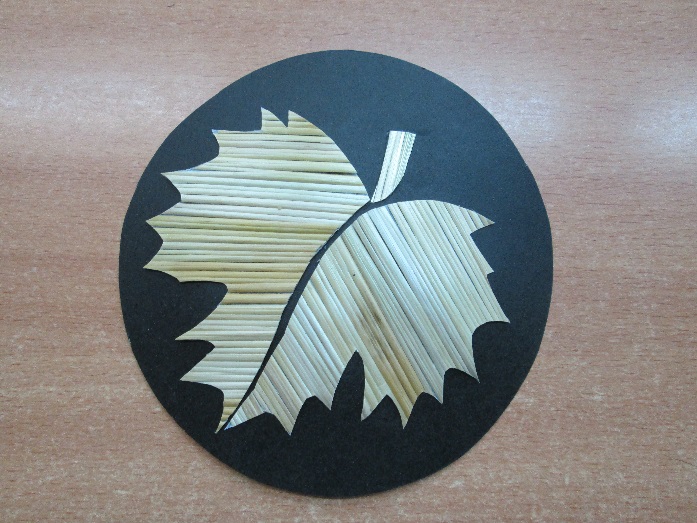 Миниатюра «Кленовый лист»Вам потребуется:                                         Соломка (пшеница, овес, рожь), небольшой лист картона – черного цвета, бумага, калька, клей ПВА, карандаш, кисти, ножницы, пинцет, мягкая салфетка, рамка для оформления работы.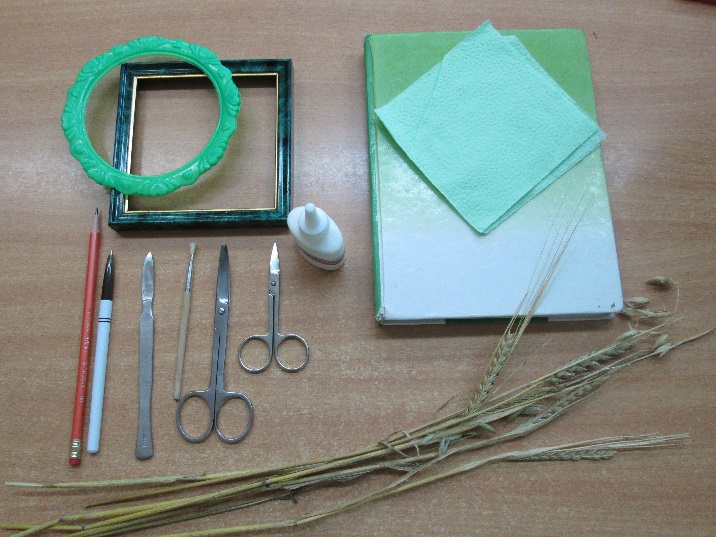 Ход работы:Подготовка соломкиСоломка состоит из узлов и междоузлий. Для работы необходимо вырезать междоузлия и очистить солому от листьев, а затем изготовить соломенные ленты холодным способом.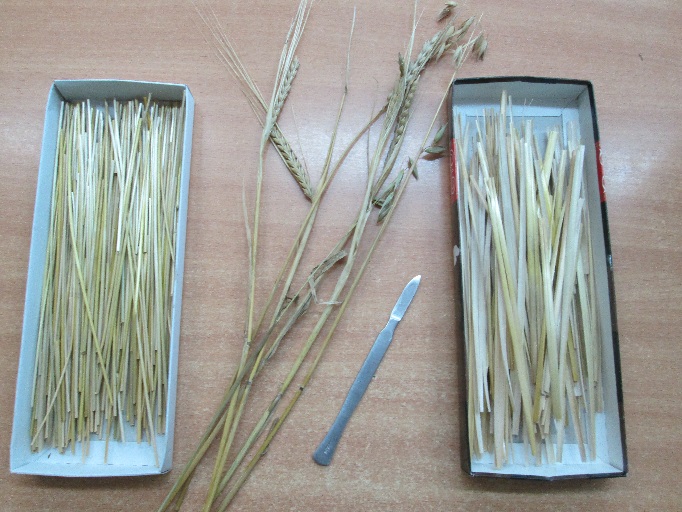 Холодный способ: подготовленные трубочки вспарывают вдоль скальпеля. Затем раздвигаем края в обе стороны и проглаживаем кольцами ножниц.Технология выполнения аппликации соломкойВыбор сюжета и подготовка эскиза, на котором необходимо простым карандашом прорисовать направление волокон соломенных полос. От этого будет зависеть блеск и оттенки.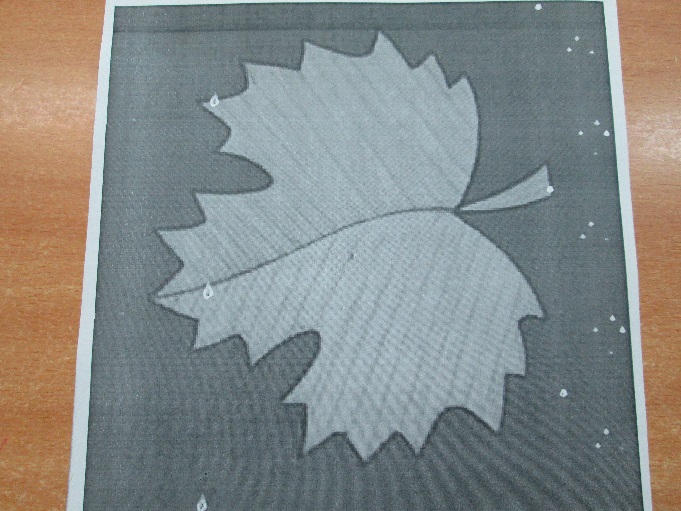 Перевести каждую деталь листочка отдельно на кальку, пронумеровать. Получилось три детали.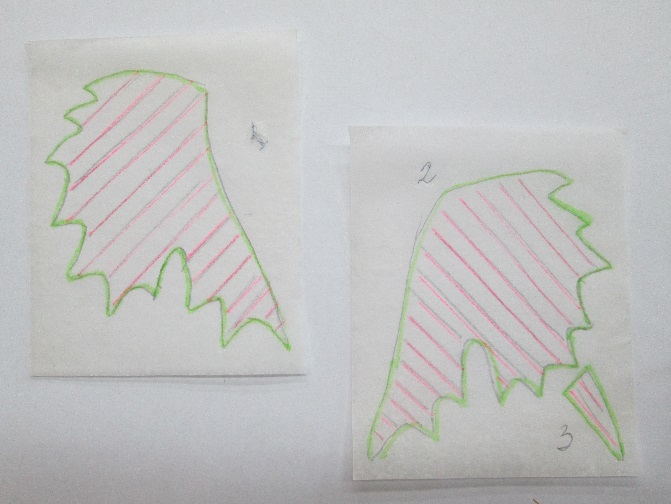 С помощью клея ПВА наклеить соломенные полосы так, чтобы закрыть всю деталь. Полоски должны плотно прилегать друг к другу. Кольцами ножниц разгладить и убрать лишний клей салфеткой. Заклеенная деталь должна быть гладкая, полосы должны быть одного оттенка.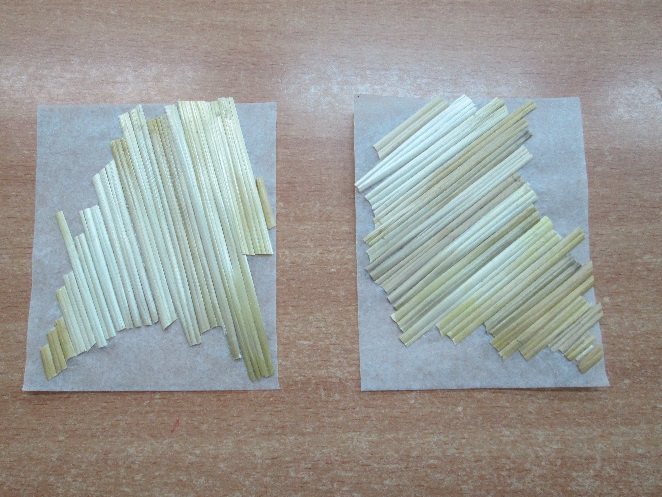 После заклеивания всех деталей рисунка, их вырезают строго по контуру.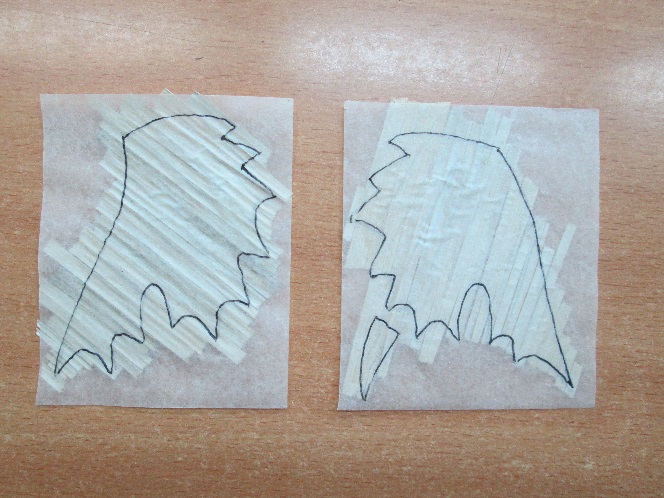 Когда все детали будут готовы, их прикладывают к готовому фону, сравнивают с эскизом и приклеивают.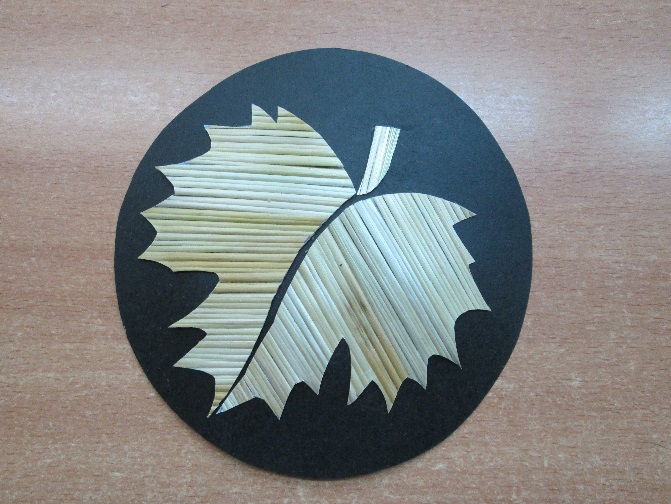 Готовую работу можно оформить в рамкуКак и всякий другой природный материал, соломка требует терпения в работе с нею.Наградой за терпение и прилежание будут изумительной красоты изделия, созданные вашими руками.  Всем спасибо.